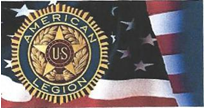 American Legion Post 1799 “Still Serving America” Application For MembershipHaymarket, Virginia 20168   {Website is www.alpost1799.org} For the 2021 - 2022The Legionnaires at Post 1799 extend this invitation to you to sign up with our Post today. Please come and join us. The Post’s endeavors to serve all Veterans and the communities of Haymarket, Gainesville, and Catharpin.  Please complete the Membership Application below. Sign the application and include a check (or Money Order) in the amount of $40.00 for the dues made payable to “American Legion Post 1799”  Mail Application and Dues to:	 American Legion Post 1799,  PO Box 1799,  Haymarket, Virginia 20168-1799Military service can be verified by a copy of your DD Form 214 or military ID card. Your membership card will be mailed to you upon receipt of this application, dues and service verification. Please  visit the post website, at www.alpost1799.org which provides our story and information on our various programs serving Veterans and our Community.First Name:                                                                 Middle                                  Last Name                                                     .Mailing Address:                                                             City:                                                 State: Virginia     Zip:                   .Email:                                                                                        Telephone Number                                                           .Date of Birth: ___/____/____                                               Spouse’s Name:                                                                .War Era:  __ 12/7/41-12/31/46 (WWII),   __ 6/25/50-1/31/55 (Korea),   __ 2/28/61–5/7/75 (Vietnam),                  __ 8/24/82–7/31/84 (Grenada/Lebanon),   __ 12/30/89–1/31/90 (Panama),                    __ 8/2/90 to Present (Gulf War / War on Terrorism)                  Or any Active Duty from 1941 to Present_____     Continuous Years of Service  _____Branch of Service: __ U.S. Army    __ U.S. Marine Corps    __ U.S. Navy   __ U.S. Air Force   __ U.S. Space Force   __ U.S. Coast GuardI certify that I served at least one day of active military duty during the dates mark above and was “Honorably Discharged” or still “Serving Honorably”.  Signature: ________________________________________________Recruited by: Name _____________________Signature _______________________   Phone: _______________What activities would you enjoy participating in?___ Working with Veterans    ___Working with Youth   ___ Fund Raising    ___ Membership Drives  ___ Post Social Events  ____Community Center Project  ____ Community Relations   ___ Other – please specify_____________________________________Post Officer positions of interest:  ____ Historian   ___ Sergeant-At-Arms ___ Service Officer    ___JAG Officer ___ Chaplain___ Adjutant  ____Education Officer  ___ Finance Officer   ____ 1st, 2nd, or 3rd Vice Commander     ____ Commander. 